Prefeitura Municipal de Ponte Nova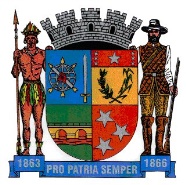 SECRETARIA DE EDUCAÇÃOEstado de Minas GeraisAtividades 7º Ano1- Em janeiro, uma empresa teve prejuízo de 5200 reais, mas ,em fevereiro obteve lucro de 12 560.Qual o saldo da empresa no bimestre? a) Prejuízo de 7 360. b) Lucro de 2 580. c) Lucro de 7 360. d) Prejuízo de 3 830.2-Observe a reta numérica, e escreva os números inteiros:_I___I___I___I___I___I___I___I___I___I___I___I -6.. -5...-4. -3,. -2,..-1,.. 0,.+1,.+2,.+3,.+4,..+5,.+6O valor de -5 está compreendido entre: a) compreendido entre -6 e 7 b) compreendido entre -3 e 3 c) compreendido entre -4 e 2 d) compreendido entre -2 e 43-Resolvendo a expressão numérica -6-(4-2+3)+3-(-2), encontramos?:a)6b)-6c)12d)-154- O oposto e módulo de -23, e respectivamente:a) 23 e 23b)-23 e 23c)23 e -23d) -23 e -235- Compare os números utilizando os símbolos <, > ou =.+ 2 …..... + 3 + 5 …..... - 5- 3 ..... .....+ 4   + 1 …...... - 1A seqüência correta é:a) >,>,<,>b)<,<,>,>c)<,<,>,>d)<.>,<,>6-O número somado com o seu dobro é igual a 240. Qual é esse número?a)60b)70c)80d)907-Quando Pedro nasceu, Guilherme tinha 5 anos. Atualmente a soma das idades é 25 anos. Qual é a idade de Guilherme?a)15b)16c)17d)188- Mateus recebe uma mesada mensal de R$ 120,00. Neste mês, ele já gastou R$ 30,00 com a compra de um livro e R$ 20,00 com a compra de um CD com jogos para seu computador. A f ração que representa a quantia gasta por Mateus é:a)5/12b)6/25c)4/13d)7/119-O dobro de um número somado com 5 é igual a 81. Qual é esse número?a)36b)37c)38d)39Abraços!